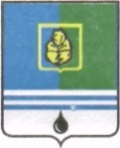 РЕШЕНИЕДУМЫ ГОРОДА КОГАЛЫМАХанты-Мансийского автономного округа - ЮгрыОт «___»_______________20___г.                                                   №_______ О внесении измененийв решение Думы города Когалымаот 25.09.2019 №326-ГДВ соответствии со статьями 130, 134 Трудового кодекса Российской Федерации, частью 2 статьи 53 Федерального закона от 06.10.2003 №131-ФЗ «Об общих принципах организации местного самоуправления в Российской Федерации», постановлением Правительства Ханты-Мансийского автономного округа – Югры от 23.08.2019 №278-п «О нормативах формирования расходов на оплату труда депутатов, выборных должностных лиц, местного самоуправления, осуществляющих свои полномочия на постоянной основе, муниципальных служащих в Ханты-Мансийском автономном округе – Югре», частью 2 статьи 43 Устава города Когалыма, в целях индексации должностных окладов, дополнительных надбавок и выплат на 4,0 процента, Дума города Когалыма РЕШИЛА:Внести в решение Думы города Когалыма от 25.09.2019 №326-ГД        «О денежном содержании лица, замещающего муниципальную должность, и лица, замещающего должность муниципальной службы в органах местного самоуправления города Когалыма» (далее - решение) следующие изменения:в приложении 1 к решению:1.1.1. раздел 2 изложить в следующей редакции:«Ежемесячное денежное вознаграждение лицу, замещающему муниципальную должность, выплачивается в следующих размерах:глава города Когалыма - 23858 рублей;председатель Думы города Когалыма - 23858 рублей;председатель Контрольно-счетной палаты города Когалыма - 17896 рублей;заместитель председателя Контрольно-счетной палаты города Когалыма - 13422 рубля.»;1.1.2. пункт 5.1 раздела 5 изложить в следующей редакции:«5.1. Лицу, замещающему муниципальную должность, устанавливается ежемесячная (персональная) выплата за сложность, напряженность и высокие достижения в работе в следующих размерах:- глава города Когалыма - 2784 рубля;- председатель Думы города Когалыма - 2784 рубля;- председатель Контрольно-счетной палаты города Когалыма - 2089 рублей;- заместитель председателя Контрольно-счетной палаты города Когалыма - 1567 рублей.»;в приложении 2 к решению:1.2.1. пункт 3.1 раздела 3 изложить в следующей редакции:«3.1. Ежемесячная надбавка к должностному окладу за классный чин выплачивается муниципальным служащим в следующих размерах:»;1.2.2. пункт 14.1 раздела 14 приложения изложить в следующей редакции:«14.1. Ежемесячная (персональная) выплата за сложность, напряженность и высокие достижения в работе (далее - персональная выплата) устанавливается в размере:1) по должностям муниципальной службы высшей группы, учреждаемым для выполнения функций «руководитель»:- первый заместитель главы города Когалыма до 3083 рублей;- заместитель главы города Когалыма до 2922 рублей;- начальник управления, председатель комитета до 1910 рублей;- руководитель аппарата до 1856 рублей;2) по должностям муниципальной службы главной группы, учреждаемым для выполнения функций «руководитель», «помощник» (советник), «специалист»:- помощник главы города Когалыма до 1647 рублей;- заместитель начальника управления, председателя комитета до 1524 рублей;- начальник отдела до 1502 рублей;- инспектор до 1234 рублей;- секретарь комиссии до 1164 рублей;3) по должностям муниципальной службы ведущей группы, учреждаемым для выполнения функций «руководитель», «специалист», «обеспечивающий специалист»:- начальник отдела в составе управления, комитета до 1200 рублей;- заместитель начальника отдела до 1112 рублей;- специалист-эксперт до 1025 рублей;- муниципальный жилищный инспектор до 1025 рублей;- заведующий сектором до 1025 рублей;- специалист-эксперт обеспечивающий до 1004 рублей;4) по должностям муниципальной службы старшей группы, учреждаемым для выполнения функций «специалист», «обеспечивающий специалист»:- главный специалист до 881 рубля;- главный специалист обеспечивающий до 861 рубля;- ведущий специалист до 780 рублей;- ведущий специалист обеспечивающий до 761 рубля.»;Приложение 1 к Положению о денежном содержании лица, замещающего должность муниципальной службы в органах местного самоуправления города Когалыма, изложить в редакции согласно приложению 1 к настоящему решению;Приложение 2 к Положению о денежном содержании лица, замещающего должность муниципальной службы в органах местного самоуправления города Когалыма, изложить в редакции согласно приложению 2 к настоящему решению;Приложение 3 к Положению о денежном содержании лица, замещающего должность муниципальной службы в органах местного самоуправления города Когалыма, изложить в редакции согласно приложению 3 к настоящему решению;Приложение 4 к Положению о денежном содержании лица, замещающего должность муниципальной службы в органах местного самоуправления города Когалыма, изложить в редакции согласно приложению 4 к настоящему решению.Финансовое обеспечение расходных обязательств, связанных с реализацией настоящего решения, производить за счет бюджетных ассигнований, предусматриваемых в бюджете города Когалыма на содержание органов местного самоуправления города Когалыма.Признать утратившими силу:3.1. подпункты 1.1, 1.2, 1.4, 1.8-1.12 пункта 1 решения Думы города Когалыма от 18.12.2019 №373-ГД «О внесении изменений в решение Думы города Когалыма от 25.09.2019 №326-ГД»;3.2. подпункты 1.1.3, 1.1.4, 1.2, 1,3 пункта 1 решения Думы города Когалыма от 15.12.2021 №46-ГД «О внесении изменений в решение Думы города Когалыма от 25.09.2019 №326-ГД»;3.3. решение Думы города Когалыма от 02.02.2022 №71-ГД «О внесении изменений в решение Думы города Когалыма от 25.09.2019 №326-ГД».Настоящее решение вступает в силу с 01.10.2022.Опубликовать настоящее решение и приложения к нему в газете «Когалымский вестник».Приложение 1к решению Думы города Когалымаот 	 №Приложение 1к Положению о денежном содержании лица, замещающего должность муниципальной службы в органах местного самоуправления города КогалымаЕдиная схемадолжностных окладов по должностям муниципальной службы,учреждаемым для обеспечения исполнения полномочийАдминистрации города Когалыма	_____________________Приложение 2к решению Думы города Когалымаот 	 №Приложение 2к Положению о денежном содержании лица, замещающего должность муниципальной службы в органах местного самоуправления города КогалымаЕдиная схемадолжностных окладов по должностям муниципальной службы, учреждаемым для обеспечения исполнения полномочий главы города Когалыма_________________Приложение 3к решению Думы города Когалымаот 	 №Приложение 3к Положению о денежном содержании лица, замещающего должность муниципальной службы в органах местного самоуправления города КогалымаЕдиная схемадолжностных окладов по должностям муниципальной службы, учреждаемым для обеспечения исполнения полномочий Думы города Когалыма ____________________Приложение 4к решению Думы города Когалымаот 	 №Приложение 4к Положению о денежном содержании лица, замещающего должность муниципальной службы в органах местного самоуправления города КогалымаЕдиная схемадолжностных окладов по должностям муниципальной службы, учреждаемым для обеспечения исполнения полномочий Контрольно-счетной палаты города Когалыма ________________проект вносится главой города КогалымаНаименование классного чина муниципального служащегоНадбавка за классный чин (рублей в месяц)12Первый заместитель главы города Когалыма действительный муниципальный советник 1 класса4556Заместитель главы города Когалымадействительный муниципальный советник 1 класса4318Начальник управления, председатель комитетадействительный муниципальный советник 1 класса2822Руководитель аппаратадействительный муниципальный советник 1 класса2743Первый заместитель главы города Когалымадействительный муниципальный советник 2 класса4312Заместитель главы города Когалымадействительный муниципальный советник 2 класса4088Начальник управления, председатель комитетадействительный муниципальный советник 2 класса2670Руководитель аппаратадействительный муниципальный советник 2 класса2596Первый заместитель главы города Когалымадействительный муниципальный советник 3 класса4056Заместитель главы города Когалымадействительный муниципальный советник 3 класса3846Начальник управления, председатель комитетадействительный муниципальный советник 3 класса2513Руководитель аппаратадействительный муниципальный советник 3 класса2442Помощник главы города Когалымамуниципальный советник 1 класса2435Заместитель начальника управления, заместитель председателя комитетамуниципальный советник 1 класса2253Начальник отделамуниципальный советник 1 класса2222Инспектормуниципальный советник 1 класса1826Секретарь комиссиимуниципальный советник 1 класса1721Помощник главы города Когалымамуниципальный советник 2 класса2336Заместитель начальника управления, заместитель председателя комитетамуниципальный советник 2 класса2162Начальник отделамуниципальный советник 2 класса2130Инспектормуниципальный советник 2 класса1751Секретарь комиссиимуниципальный советник 2 класса1651Помощник главы города Когалымамуниципальный советник 3 класса2162Заместитель начальника управления, заместитель председателя комитетамуниципальный советник 3 класса1999Начальник отделамуниципальный советник 3 класса1971Инспектормуниципальный советник 3 класса1620Секретарь комиссиимуниципальный советник 3 класса1527Начальник отдела в составе управления, комитетасоветник муниципальной службы 1 класса1773Заместитель начальника отделасоветник муниципальной службы 1 класса1643Специалист-экспертсоветник муниципальной службы 1 класса1514Муниципальный жилищный инспекторсоветник муниципальной службы 1 класса1514Заведующий секторомсоветник муниципальной службы 1 класса1514Специалист-эксперт обеспечивающийсоветник муниципальной службы 1 класса1485Начальник отдела в составе управления, комитетасоветник муниципальной службы 2 класса1595Заместитель начальника отделасоветник муниципальной службы 2 класса1477Специалист-экспертсоветник муниципальной службы 2 класса1361Муниципальный жилищный инспекторсоветник муниципальной службы 2 класса1361Заведующий секторомсоветник муниципальной службы 2 класса1361Специалист-эксперт обеспечивающийсоветник муниципальной службы 2 класса1335Начальник отдела в составе управления, комитетасоветник муниципальной службы 3 класса1448Заместитель начальника отделасоветник муниципальной службы 3 класса1343Специалист-экспертсоветник муниципальной службы 3 класса1237Муниципальный жилищный инспекторсоветник муниципальной службы 3 класса1237Заведующий секторомсоветник муниципальной службы 3 класса1237Специалист-эксперт обеспечивающийсоветник муниципальной службы 3 класса1213Главный специалистреферент муниципальной службы 1 класса1303Ведущий специалистреферент муниципальной службы 1 класса1151Главный специалист обеспечивающийреферент муниципальной службы 1 класса1270Ведущий специалист обеспечивающийреферент муниципальной службы 1 класса1123Главный специалистреферент муниципальной службы 2 класса1083Ведущий специалистреферент муниципальной службы 2 класса955Главный специалист обеспечивающийреферент муниципальной службы 2 класса1055Ведущий специалист обеспечивающийреферент муниципальной службы 2 класса932Главный специалистреферент муниципальной службы 3 класса1011Ведущий специалистреферент муниципальной службы 3 класса893Главный специалист обеспечивающийреферент муниципальной службы 3 класса985Ведущий специалист обеспечивающийреферент муниципальной службы 3 класса871ПредседательГлаваДумы города Когалымагорода Когалыма_____________  А.Ю.Говорищева_____________  Н.Н.ПальчиковГруппаНаименование должностисогласно Перечню должностей муниципальной службыДолжностной оклад, рублей в месяцДолжности муниципальной службы, учреждаемые для выполнения функции «руководитель»Должности муниципальной службы, учреждаемые для выполнения функции «руководитель»Должности муниципальной службы, учреждаемые для выполнения функции «руководитель»ВысшаяПервый заместитель главы города Когалыма13666ВысшаяЗаместитель главы города Когалыма12955ВысшаяПредседатель комитета Администрации города Когалыма8464ВысшаяНачальник управления Администрации города Когалыма8464ГлавнаяЗаместитель председателя комитета Администрации города Когалыма6758ГлавнаяЗаместитель начальника управления Администрации города Когалыма6758ГлавнаяНачальник отдела Администрации города Когалыма6662ВедущаяНачальник отдела в составе комитета Администрации города Когалыма5316ВедущаяНачальник отдела в составе управления Администрации города Когалыма5316ВедущаяЗаместитель начальника отдела Администрации города Когалыма4927ВедущаяЗаместитель начальника отдела в составе комитета Администрации города Когалыма4927ВедущаяЗаместитель начальника отдела в составе управления Администрации города Когалыма4927ВедущаяЗаведующий сектором Администрации города Когалыма4539Должности муниципальной службы, учреждаемые для выполнения функции «специалист»Должности муниципальной службы, учреждаемые для выполнения функции «специалист»Должности муниципальной службы, учреждаемые для выполнения функции «специалист»ГлавнаяСекретарь комиссии5161ВедущаяСпециалист-эксперт4539ВедущаяМуниципальный жилищный инспектор4539СтаршаяГлавный специалист3908СтаршаяВедущий специалист3449Должности муниципальной службы, учреждаемые для выполнения функции «обеспечивающий специалист»Должности муниципальной службы, учреждаемые для выполнения функции «обеспечивающий специалист»Должности муниципальной службы, учреждаемые для выполнения функции «обеспечивающий специалист»ВедущаяКонсультант4451ВедущаяСпециалист-эксперт4451СтаршаяГлавный специалист3809СтаршаяВедущий специалист3366Группа Наименование должности согласно Перечню должностей муниципальной службы Должностной оклад, рублей в месяц Должности муниципальной службы, учреждаемые для выполнения функции «помощник (советник)»Должности муниципальной службы, учреждаемые для выполнения функции «помощник (советник)»Должности муниципальной службы, учреждаемые для выполнения функции «помощник (советник)»Главная Помощник главы города Когалыма 7305Группа Наименование должности согласно Перечню должностей муниципальной службы Должностной оклад, рублей в месяц Должности муниципальной службы, учреждаемые для выполнения функции «руководитель» Должности муниципальной службы, учреждаемые для выполнения функции «руководитель» Должности муниципальной службы, учреждаемые для выполнения функции «руководитель» Высшая Руководитель аппарата Думы города Когалыма 8226Должности муниципальной службы, учреждаемые для выполнения функции «специалист» Должности муниципальной службы, учреждаемые для выполнения функции «специалист» Должности муниципальной службы, учреждаемые для выполнения функции «специалист» Ведущая Специалист-эксперт 4539Старшая Главный специалист 3908Группа Наименование должности согласно Перечню должностей муниципальной службы Должностной оклад, рублей в месяц Должности муниципальной службы, учреждаемые для выполнения функции «специалист»Должности муниципальной службы, учреждаемые для выполнения функции «специалист»Должности муниципальной службы, учреждаемые для выполнения функции «специалист»Главная Инспектор 5474Ведущая Специалист-эксперт 4539